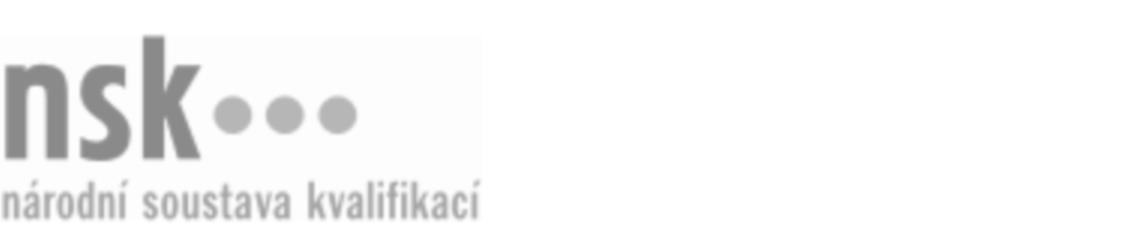 Kvalifikační standardKvalifikační standardKvalifikační standardKvalifikační standardKvalifikační standardKvalifikační standardKvalifikační standardKvalifikační standardSklářský technik kontrolor / sklářská technička kontrolorka jakosti (kód: 28-087-M) Sklářský technik kontrolor / sklářská technička kontrolorka jakosti (kód: 28-087-M) Sklářský technik kontrolor / sklářská technička kontrolorka jakosti (kód: 28-087-M) Sklářský technik kontrolor / sklářská technička kontrolorka jakosti (kód: 28-087-M) Sklářský technik kontrolor / sklářská technička kontrolorka jakosti (kód: 28-087-M) Sklářský technik kontrolor / sklářská technička kontrolorka jakosti (kód: 28-087-M) Sklářský technik kontrolor / sklářská technička kontrolorka jakosti (kód: 28-087-M) Autorizující orgán:Ministerstvo průmyslu a obchoduMinisterstvo průmyslu a obchoduMinisterstvo průmyslu a obchoduMinisterstvo průmyslu a obchoduMinisterstvo průmyslu a obchoduMinisterstvo průmyslu a obchoduMinisterstvo průmyslu a obchoduMinisterstvo průmyslu a obchoduMinisterstvo průmyslu a obchoduMinisterstvo průmyslu a obchoduMinisterstvo průmyslu a obchoduMinisterstvo průmyslu a obchoduSkupina oborů:Technická chemie a chemie silikátů (kód: 28)Technická chemie a chemie silikátů (kód: 28)Technická chemie a chemie silikátů (kód: 28)Technická chemie a chemie silikátů (kód: 28)Technická chemie a chemie silikátů (kód: 28)Technická chemie a chemie silikátů (kód: 28)Týká se povolání:Sklářský technik kontrolor jakostiSklářský technik kontrolor jakostiSklářský technik kontrolor jakostiSklářský technik kontrolor jakostiSklářský technik kontrolor jakostiSklářský technik kontrolor jakostiSklářský technik kontrolor jakostiSklářský technik kontrolor jakostiSklářský technik kontrolor jakostiSklářský technik kontrolor jakostiSklářský technik kontrolor jakostiSklářský technik kontrolor jakostiKvalifikační úroveň NSK - EQF:444444Odborná způsobilostOdborná způsobilostOdborná způsobilostOdborná způsobilostOdborná způsobilostOdborná způsobilostOdborná způsobilostNázevNázevNázevNázevNázevÚroveňÚroveňOrientace v normách a v technických a výtvarných podkladech pro výrobu a zpracování sklaOrientace v normách a v technických a výtvarných podkladech pro výrobu a zpracování sklaOrientace v normách a v technických a výtvarných podkladech pro výrobu a zpracování sklaOrientace v normách a v technických a výtvarných podkladech pro výrobu a zpracování sklaOrientace v normách a v technických a výtvarných podkladech pro výrobu a zpracování skla44Vstupní, výstupní a mezioperační kontrola surovin, materiálů, polotovarů a výrobků ve sklářské výroběVstupní, výstupní a mezioperační kontrola surovin, materiálů, polotovarů a výrobků ve sklářské výroběVstupní, výstupní a mezioperační kontrola surovin, materiálů, polotovarů a výrobků ve sklářské výroběVstupní, výstupní a mezioperační kontrola surovin, materiálů, polotovarů a výrobků ve sklářské výroběVstupní, výstupní a mezioperační kontrola surovin, materiálů, polotovarů a výrobků ve sklářské výrobě44Kvalitativní zkoušky surovin, materiálů, polotovarů a výrobků ve sklářské výroběKvalitativní zkoušky surovin, materiálů, polotovarů a výrobků ve sklářské výroběKvalitativní zkoušky surovin, materiálů, polotovarů a výrobků ve sklářské výroběKvalitativní zkoušky surovin, materiálů, polotovarů a výrobků ve sklářské výroběKvalitativní zkoušky surovin, materiálů, polotovarů a výrobků ve sklářské výrobě44Analyzování vlivů působících na užitné vlastnosti surovin, materiálů, polotovarů a výrobků ve sklářské výroběAnalyzování vlivů působících na užitné vlastnosti surovin, materiálů, polotovarů a výrobků ve sklářské výroběAnalyzování vlivů působících na užitné vlastnosti surovin, materiálů, polotovarů a výrobků ve sklářské výroběAnalyzování vlivů působících na užitné vlastnosti surovin, materiálů, polotovarů a výrobků ve sklářské výroběAnalyzování vlivů působících na užitné vlastnosti surovin, materiálů, polotovarů a výrobků ve sklářské výrobě44Kontrola a dodržování technologických postupů ve sklářstvíKontrola a dodržování technologických postupů ve sklářstvíKontrola a dodržování technologických postupů ve sklářstvíKontrola a dodržování technologických postupů ve sklářstvíKontrola a dodržování technologických postupů ve sklářství44Vypracování plánů kontroly jakosti sklářských výrobkůVypracování plánů kontroly jakosti sklářských výrobkůVypracování plánů kontroly jakosti sklářských výrobkůVypracování plánů kontroly jakosti sklářských výrobkůVypracování plánů kontroly jakosti sklářských výrobků44Vypracování protokolů o výsledcích kontrol ve sklářské výroběVypracování protokolů o výsledcích kontrol ve sklářské výroběVypracování protokolů o výsledcích kontrol ve sklářské výroběVypracování protokolů o výsledcích kontrol ve sklářské výroběVypracování protokolů o výsledcích kontrol ve sklářské výrobě44Řízení externích a interních reklamací ve sklářské výroběŘízení externích a interních reklamací ve sklářské výroběŘízení externích a interních reklamací ve sklářské výroběŘízení externích a interních reklamací ve sklářské výroběŘízení externích a interních reklamací ve sklářské výrobě44Sklářský technik kontrolor / sklářská technička kontrolorka jakosti,  29.03.2024 5:47:37Sklářský technik kontrolor / sklářská technička kontrolorka jakosti,  29.03.2024 5:47:37Sklářský technik kontrolor / sklářská technička kontrolorka jakosti,  29.03.2024 5:47:37Sklářský technik kontrolor / sklářská technička kontrolorka jakosti,  29.03.2024 5:47:37Strana 1 z 2Strana 1 z 2Kvalifikační standardKvalifikační standardKvalifikační standardKvalifikační standardKvalifikační standardKvalifikační standardKvalifikační standardKvalifikační standardPlatnost standarduPlatnost standarduPlatnost standarduPlatnost standarduPlatnost standarduPlatnost standarduPlatnost standarduStandard je platný od: 21.10.2022Standard je platný od: 21.10.2022Standard je platný od: 21.10.2022Standard je platný od: 21.10.2022Standard je platný od: 21.10.2022Standard je platný od: 21.10.2022Standard je platný od: 21.10.2022Sklářský technik kontrolor / sklářská technička kontrolorka jakosti,  29.03.2024 5:47:37Sklářský technik kontrolor / sklářská technička kontrolorka jakosti,  29.03.2024 5:47:37Sklářský technik kontrolor / sklářská technička kontrolorka jakosti,  29.03.2024 5:47:37Sklářský technik kontrolor / sklářská technička kontrolorka jakosti,  29.03.2024 5:47:37Strana 2 z 2Strana 2 z 2